Урок литературного чтения в 3 классе.Тема: Обобщение по разделу. Проверь себя.Цели урока: обобщить знания учащихся по пройденной теме; развивать познавательные способности детей, их интеллект, творческие способности и кругозор; воспитывать ответственность перед товарищами, умение прислушиваться к мнению окружающих.Оборудование:  портрет Некрасова; карточки для конкурса «Узнавай-ка», «Поправляй-ка», «Проверяй-ка» ; карточки с названием стихотворений, именами, фамилиями поэтов; выставка книг.Ход урокаI. Организационный момент.Для ребят звенит звонок ,Начинается урок.Время даром не теряйте,На вопросы отвечайте,Не пройдёт ваш даром труд,Знания пользу принесут.II. Сообщение темы и целей: 1. Вступительное слово учителя. Сегодня заключительный урок по творчеству Н.А. Некрасова – поэта-демократа, который всей своей жизнью и музой служил русскому народу, был “отечества достойный сын”. О значении его поэзии для жизни писал ярославский поэт И. Смирнов:И через век он с нами – 
Каждым словом,
Необходимый сердцу и уму.
Он и сейчас для нас
Правофланговый
В служении народу своему.-Ребята, сегодня мы подведём итог по изученному разделу, проверим ваши знания по изученной теме.-  Нам пригодятся знания, смекалка и сообразительность, внимание, память, а также взаимовыручка.-III Путешествие по станциям.«Конкурс чтецов»«Мужичок с ноготок», «Славная осень», «Мороз-воевода»2). "Узнавай-ка ".-Из каких стихотворений эти строфы? Назовите.«Богат я, казны не считаю,А все не скудеет добро,Я царство свое убираюВ алмазы, жемчуг, серебро…»    (Мороз-воевода») Снежок порхает,  кружится,
На улице бело.
И превратились лужицы
В холодное стекло. (Снежок»Вернулись. У каждого полно лукошко,А сколько рассказов! Попался косой,Поймали ежа, заблудились немножкоИ видели волка..у, страшный какой!..(«Крестьянские дети»)Однажды в студеную зимнюю поруЯ из лесу вышел; был сильный мороз  («Мужичок с ноготок»)В августе, около Малых Вежей,
С старым Мазаем я бил дупелей.Как-то особенно тихо вдруг стало,
На небе солнце сквозь тучу играло.Тучка была небольшая на нем,
А разразилась жестоким дождем!3) «Поправляй-ка»Текст стихотворения на карточках.. Детям раздаются тексты со стихотворением и даётся время на обдумывание.- Попробуйте восстановить текст стихотворения  Некрасова.…лед неокрепший на речке…Словно как тающий сахар,…Около леса, как в мягкой…Выспаться можно.Покой и …Листья поблекнуть еще не…Желты и свежи лежат, как …Богат я, казны не …А все не скудеет…Я царство мое…В алмазы, жемчуг, …Играючи, …
Вдруг ветер …
Качнет кусты …
Поднимет пыль ..,
Как облако: все ..,
И воздух и …!4) «Отдыхай-ка» физминутка5) «Угадай-ка»- Вам необходимо определить из какого стихотворения данные иллюстрации, найти произведение в учебнике и зачитать четверостишье..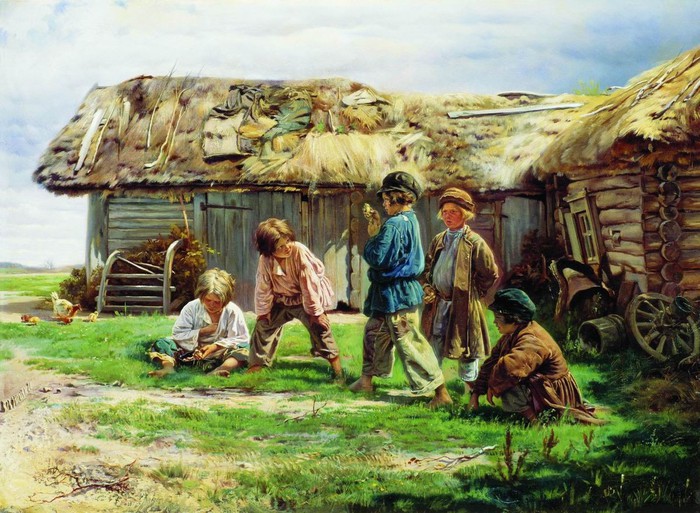 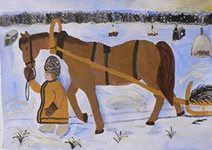 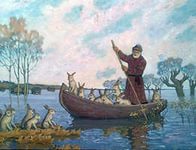 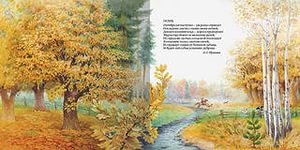 6) «Вспоминай-ка»- А теперь, выберите стихотворение, которое вам больше всего понравилось и прочитайте его выразительно.8) «Проверяй-ка».- Мы обобщили ваши знания по разделу , а теперь пришло время проверить их (тестовая работа).Тест1. В стихотворении «Славная осень!..» Некрасов сравнивает листья с…а) постелью;б) ковром;в) паласом.2. Кто автор этих строк?«Идёт- по деревьям шагает,Трещит по замёрзлой воде,И яркое солнце играетВ косматой его бороде…»а) Бальмонтб) Н.Некрасов ;в) И.Бунин.3. Автором какого из стихотворений является Некрасов?а) Полевые цветы;б) Дед Мазай и зайцы;в) Золотое слово.IV. Работа с выставкой книг.- Мы завершаем наше путешествие, и в конце, я хотела бы обратить ваше внимание на выставку книг. Прочитав их, вы сможете познакомиться с новыми произведениями уже знакомого писателя.V. Итог. Рефлексия.- Вот мы и закончили наше путешествие.-В одном из своих стихотворений И.Бунин писал:«О счастье мы всегда лишь вспоминаем,А счастье всюду. Может быть оноВот этот сад осенний за сараемИ чистый воздух, льющийся в окно…»-Давайте и мы с вами будем радоваться каждому прожитому дню.-А я счастлива тем, что у нас сегодня очень хорошо прошел урок, на котором вы показали свои знания, проявили творчество, сообразительность.Домашнее задание:Нарисовать рисунок к понравившемуся произведению Н.А.Некрасова